Seznam míst určených pro sběr odpaduSběrný dvůrpapírplastsklotetrapackkovyolejnebezpečný odpadvelkoobjemový odpadPrůhonpapírplastsklotetrapackkovyolejNovostavbypapírplastsklotetrapackkovyolej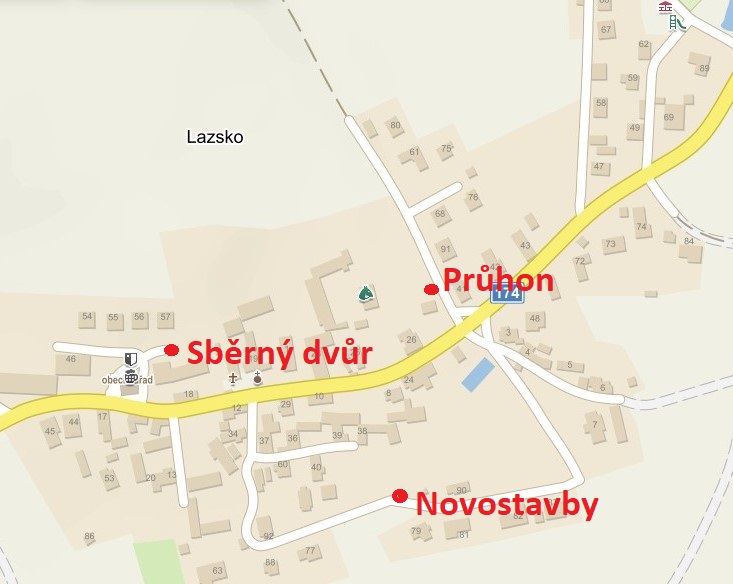 